Торжественная церемония открытия пешеходной зоны по ул.Коммунистическая в г.Белебей, благоустроенной в рамках Федерального партийного проекта «Формирование современной городской среды»  состоялась 31 октября 2018 года.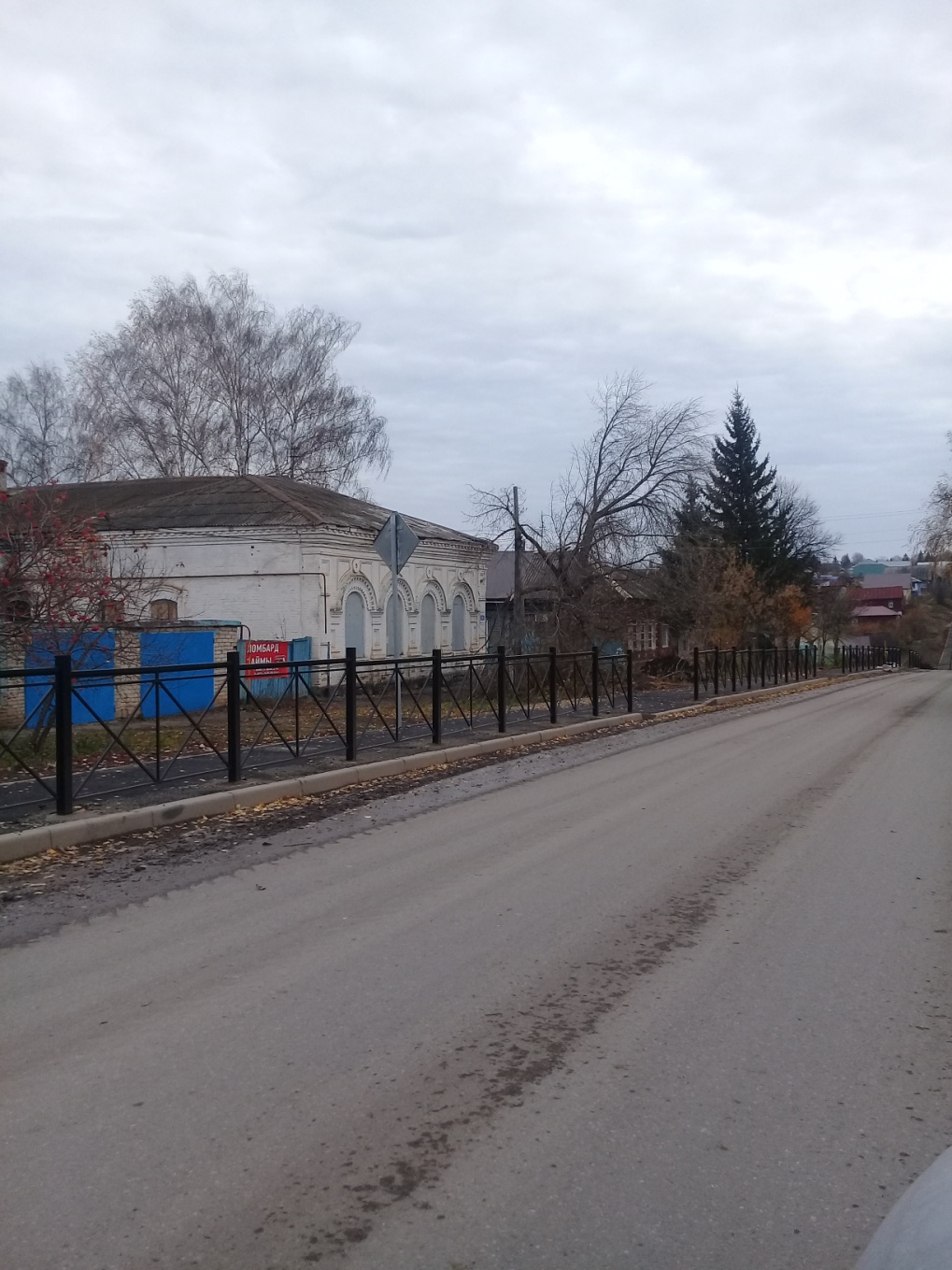 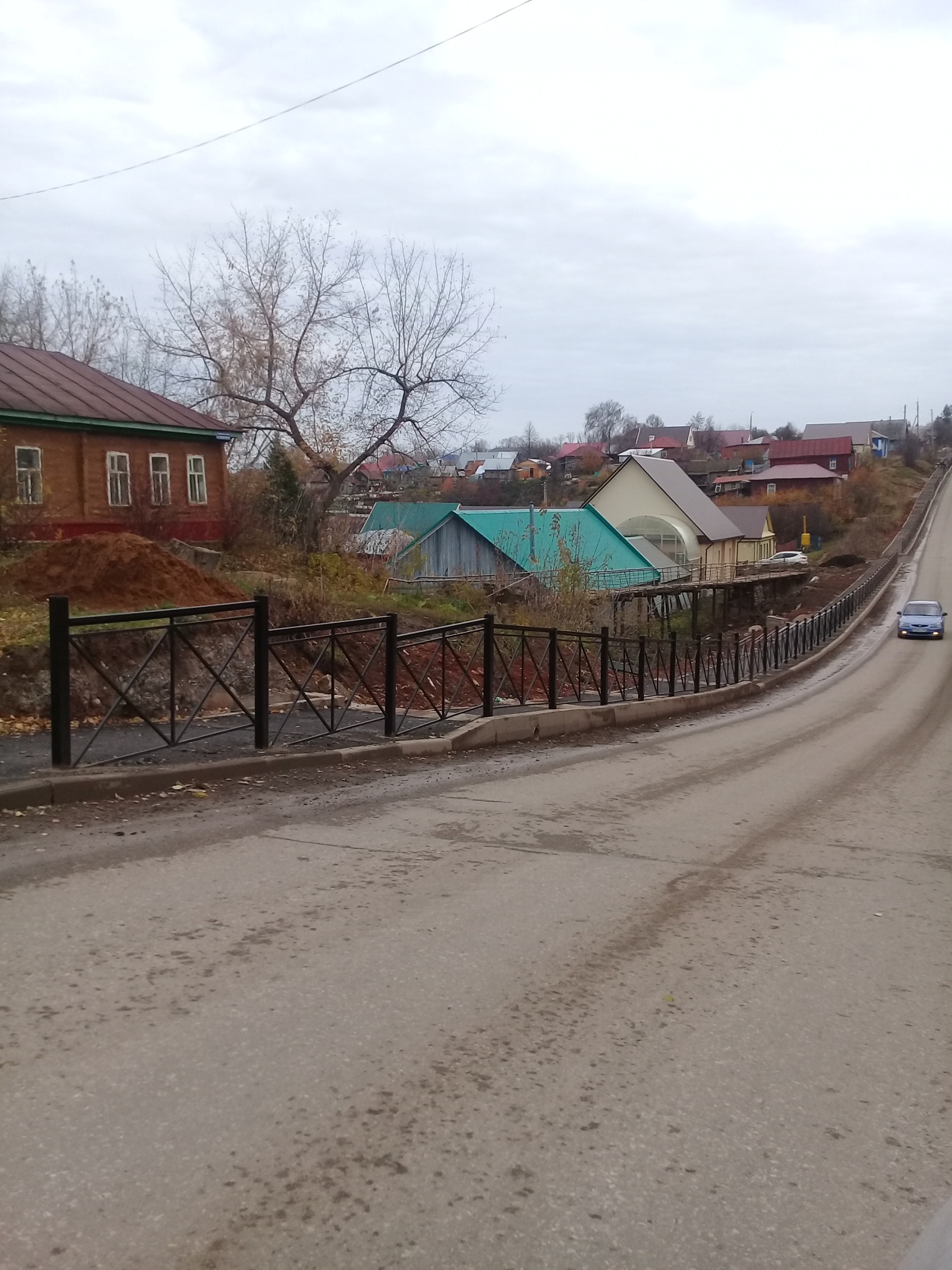 